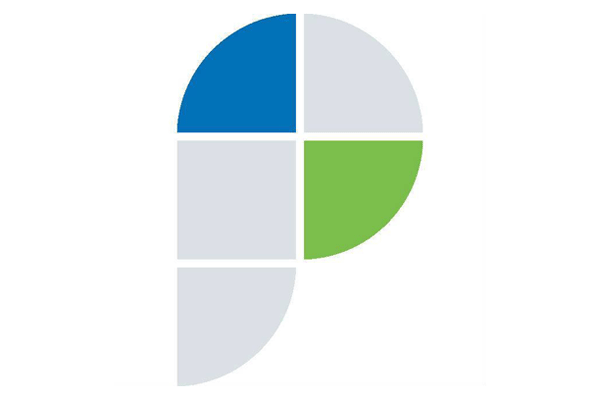 Если вы являетесь землепользователемили планируете пробрести земельный участок / объект капитального строительства,Управление Росреестра по Пермскому краю рекомендует воспользоваться сервисом самостоятельной проверки соблюдения требований законодательства при использовании земельных участков «Чек-лист добросовестного землепользователя»на сайте Правительства Пермского края в разделе «Услуги и сервисы»/ «Земельно-имущественные отношения»Соблюдение требований позволяет исключить: привлечение к административной ответственности; риск захвата земельного участка, земельные споры, судебные разбирательства и судебные издержки.Для перехода на сервис отсканируйте QR-код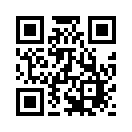 Если вы являетесь землепользователемили планируете пробрести земельный участок / объект капитального строительства,Управление Росреестра по Пермскому краю рекомендует воспользоваться сервисом самостоятельной проверки соблюдения требований законодательства при использовании земельных участков «Чек-лист добросовестного землепользователя» на сайте Правительства Пермского края в разделе «Услуги и сервисы»/ «Земельно-имущественные отношения»  Соблюдение требований позволяет исключить: привлечение к административной ответственности; риск захвата земельного участка, земельные споры, судебные разбирательства и судебные издержки.Для перехода на сервис отсканируйте QR-код